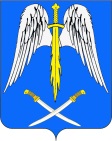 АДМИНИСТРАЦИЯ АРХАНГЕЛЬСКОГО СЕЛЬСКОГО ПОСЕЛЕНИЯ  ТИХОРЕЦКОГО  РАЙОНА  ПОСТАНОВЛЕНИЕот ____________                                                                       	                     № ___станица АрхангельскаяОб установлении особого противопожарного режима  в границах сельских населенных пунктов Архангельского сельского поселения Тихорецкого района	В соответствии с Федеральными законами от 6 октября 2003 года                            № 131-ФЗ «Об общих принципах организации местного самоуправления                         в Российской Федерации», от 21 декабря 1994 года № 69-ФЗ «О пожарной безопасности», от 22 июля 2008 года № 123-ФЗ «Технический регламент                          о требованиях пожарной безопасности», постановлением Правительства Российской Федерации от 16 сентября 2020 года № 1479 «Об утверждении Правил противопожарного режима в Российской Федерации», Законом Краснодарского края от 31 марта 2000 года № 250-КЗ «О пожарной безопасности в Краснодарском крае, на основании решения комиссии по предупреждению и ликвидации чрезвычайных ситуаций и обеспечению пожарной безопасности на территории муниципального образования Тихорецкий район от 01 марта 2024 года № 4 «О дополнительных мерах по обеспечению пожарной безопасности в период подготовки и проведения пожароопасного сезона 2024 года на территории муниципального образования Тихорецкий район»  п о с т а н о в л я ю:1. Установить в границах сельских населенных пунктов Архангельского сельского поселения Тихорецкого района особый противопожарный режим с     15 апреля 2024 года до 30 ноября 2024 года.2. В период действия особого противопожарного режима на основании Правил противопожарного режима в Российской Федерации, утвержденных постановлением Правительства Российской Федерации от 16 сентября                       2020 года № 1479 (далее – Правила):запрещается использование открытого огня (пункт 9 Приложения № 4 к правилам);правообладатели земельных участков (собственники земельных участков, землепользователи, землевладельцы и арендаторы земельных участков), расположенных в границах населенных пунктов обязаны производить своевременную уборку мусора, сухой растительности и покос травы (пункт 67 Правил).3. Ответственному должностному лицу администрации Архангельского сельского поселения Тихорецкого района (Трифоновой Л.Е.) обеспечить организацию первичных мер пожарной безопасности в границах сельских населенных пунктов, в том числе:противопожарную пропаганду среди физических и юридических лиц, в том числе через органы территориального общественного самоуправления, посредством организации и проведения собраний населения; создание в целях пожаротушения условий для забора в любое время года воды из источников наружного водоснабжения, расположенных в сельских населенных пунктах и на прилегающих к ним территориях, беспрепятственный доступ автотранспортных средств к местам забора воды;оснащение территорий общего пользования первичными средствами тушения пожаров и противопожарным инвентарем;при возникновении ландшафтных (природных) пожаров незамедлительное принятие дополнительных мер, препятствующих распространению пожаров на земли населенных пунктов поселения (в том числе увеличение противопожарных разрывов по границам населенных пунктов, создание противопожарных минерализованных полос и подобные меры), во взаимодействии с членами добровольной пожарной охраны, органами территориального общественного самоуправления, а также доведение до населения информации об оперативной обстановке;4. Общему отделу администрации Архангельского сельского поселения Тихорецкого района (Черемисина А.В.) обеспечить официальное опубликование настоящего постановления в газете «Тихорецкие вести» и его размещение на официальном сайте администрации Архангельского сельского поселения Тихорецкого района в информационно-телекоммуникационной сети «Интернет». 5. Контроль за выполнением настоящего постановления оставляю             за собой.6. Постановление вступает в силу со дня его официального опубликования.Глава Архангельского сельского поселения Тихорецкого района     				                     Е.М. Абашкин